Thirtieth Sunday of the Year                           Year B                           24th October 2021 Masses:   Our Masses today are at 9am, 11am and 6.30pm. All these Masses will be livestreamed. See link below. There will be Mass at 10am during the coming week every day except Monday. These Masses will be livestreamed. The rosary will be said before Mass on Tuesday, Thursday and Saturday mornings this week at 9.40am in the Church. All welcome.YouTube link is:   https://youtu.be/kMpQCtEj6PUConfessions: Will be available in the hall on Saturday mornings after 10am Mass until 11am. Please feel free to ask at any other time.Safeguarding Training for Church Volunteers – Part One: As part of the safe recruitment procedures for the Catholic church in Scotland, new volunteers undertaking regulated work should complete an application form for their role, apply to become a member of the PVG scheme and attend Safeguarding Part One Training.  Part One Training is now available to book through ‘Eventbrite’.  Below are the details of each of the sessions available and the link to book your place through Eventbrite. Diocesan Centre, Paisley – Tuesday 26th October at 7pm and Wednesday 17th November at 10.30am - https://dop-sg-paisley.eventbrite.co.uk St. John’s Parish Hall, Port Glasgow – Tuesday 2nd November at 7pm – https://dop-sg-portglasgow.eventbrite.co.uk St. Joseph’s Parish Hall, Clarkston – Tuesday 9th November at 7pm - https://dop-sg-clarkston.eventbrite.co.ukSpecial Collection - Missio Scotland – 24th October 2021: Missio Scotland is the Scottish branch of the Catholic Church’s mission aid agency.  This enables missionaries to help communities in need through grassroots projects.  They build and maintain hospitals, schools and seminaries, care for people in need and act for justice in the developing world, regardless of race, stigma, religion or gender. In 2020 this collection was affected by the Covid-19 restrictions so raised £15,305 (2019: £30,705) which is fully remitted to Missio Scotland. Annual Mass at St. Convals Cemetery: Bishop John will celebrate the Annual Cemetery Mass to pray for the souls of family members paid to rest in our cemetery - Sunday 14th November at 2pm. Please note later date due to Cop26.Prayer Service: Deacon Brian Mackenzie will lead a Prayer Service entitled " A Prayer For Our Earth '' This service is in preparation for COP 26 – Sunday 24th October at 4.30pm in St. Mirin’s Cathedral.  All welcome.Pastoral Formation of Young Adults (18-30): Join us on Wednesday 27th October at 7pm for our next event at St Mirin’s Cathedral. Fr Jonathan Whitworth will speak about the Eucharist as 'the pearl of great price' (Mt 13:45-46). Afterwards, we will adore the Lord in the Blessed Sacrament and receive the Benediction of the Church. Finally, we will get together over drinks. Connect with us on social media: @DoPYoungAdults (Facebook and Twitter); @rcdopya (Instagram). Mass for COP26: The Bishops of Scotland will host a Mass during COP26 at St Aloysius’ Church, Rose Street, Glasgow on Sunday 7 November at 1 pm and ask for your support in publicising the event.  The Mass is for Official Delegates, for Visitors to Glasgow and for the Faithful of Scotland.  Places must be booked on Eventbrite in order to attend by following the link to https://mediades.co.uk/cop26/Monthly Divine Mercy Devotion and Mass: Monthly Divine Mercy Devotions and Holy Mass will take place on Wednesday 27 October 2021 at 7.00 p.m. in St Mary’s Church, 163 George Street, Paisley, PA1 2UN and will be celebrated by Father Joe Burke. The Divine Mercy devotions will begin with Holy Mass followed by Adoration of the Blessed Sacrament and the Divine Mercy chaplet .  No booking necessary. Just give your details at the door for track and trace. All are welcome.     Annual Torchlight Procession: On Thursday 28 October 2021, SPUC Scotland will hold the Annual Torchlight Procession to remember the lives lost from abortion over the last 54 years. Gathering at George Square, Glasgow, from 6pm, Rosary will commence at 6.30pm followed by the procession at 7pm to St Andrew's Cathedral, where Mass will begin at 7.30pm. All are welcome. For further information, please contact SPUC Scotland on 0141 221 2094." Counsellor for Paisley Diocese Marriage Counselling Service for Couples Married in the Catholic Church: Paisley Diocese Marriage Counselling service is looking for a counsellor (self-employed) to provide counselling sessions for clients using the service.  The applicant will be a therapist with proven expertise in working with couples.  The service supports couples married in the Catholic church and the service is underpinned by the Christian tradition.  See our website for full information on this post. Diocese of Paisley | Paisley, UK (rcdop.org.uk) Diocesan Directory – VacanciesPaisley Diocesan Mass for the Opening of Process of the Synod of Bishops 2023: Following Pope Francis’ Solemn Mass in Rome to open the process towards the Synod on Synodality, Bishop John invites you to the celebration of Holy Mass in St. Mirin’s Cathedral on Sunday 31 October at 12.00 noon to inaugurate the process at our local diocesan level.  The Synodal process is a journey of the whole Church, listening to the Holy Spirit in every baptized voice in the Church’s family.  Our Mass will have an opening session, time for reflection, liturgical prayers and the celebration of the Eucharist and will inaugurate in our diocese a consultation with the People of God which will conclude in our diocesan pre-Synodal Gathering around March 2022.Please pray for the sick:  Anna Boyle, Ian Watson, Mavis McCann, George Henderson, Mary Gildea, Gary Torrance, Fr. Jim O’Brien, Paul Rob, Betty Glancy, Julie Crawford, Vince McKeown, Brian Girdley, Tom Logue, Ted Loyer, Layla Docherty, Lesley Harris, Neil Craig, Janet Love, Gerry Martin, Gerry Traynor, all those who are seriously ill as a result of the coronavirus, their loved ones and all who care for them.Please pray for those who have died recently:  Patrick McPherson, Pat O’Hare, Frank Macgregor, Russell Clanton, John Coyle.Please pray for those whose anniversaries occur about now:Johnnie McCann, Mary White, Christina Lynch. Our Lady of Lourdes, 66 Old Greenock Road, Bishopton. PA7 5BE. Telephone:  01505  862471 Email: ourladyoflourdes@rcdop.org.uk.   Website: ourladyoflourdes-bishopton.com  Our Lady of Lourdes, Bishopton @OLOLBishopton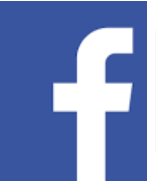 